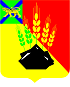 АДМИНИСТРАЦИЯ МИХАЙЛОВСКОГОМУНИЦИПАЛЬНОГО РАЙОНАПОСТАНОВЛЕНИЕ 
28.04.2023                                                с. Михайловка                                                № 518-паО внесении изменений в постановление администрации Михайловского муниципального района от 25.01.2021 № 59-па «Об утверждении Устава муниципальной бюджетной организации дополнительного образования «Детско-юношеская спортивная школа» с. Михайловка Михайловского муниципального района» В целях приведения учредительных документов муниципальной бюджетной организации дополнительного образования «Детско-юношеская спортивная школа» с. Михайловка Михайловского муниципального района в соответствие с Федеральным законом от 06.10.2003 № 131-ФЗ «Об общих принципах организации местного самоуправления в Российской Федерации», Федеральным законом от 30.04.2021 № 127-ФЗ «О внесении изменений в Федеральный закон «О физической культуре и спорте в Российской Федерации» и Федеральный закон «Об образовании в Российской Федерации», на основании Устава Михайловского муниципального района, администрация Михайловского муниципального районаПОСТАНОВЛЯЕТ:1. Внести в Устав муниципальной бюджетной организации дополнительного образования «Детско-юношеская спортивная школа» с. Михайловка Михайловского муниципального района, утвержденный постановлением администрации Михайловского муниципального района от 25.01.2021 № 59-па «Об утверждении Устава муниципальной бюджетной организации дополнительного образования «Детско-юношеская спортивная школа» с. Михайловка Михайловского муниципального района» (далее – Устав) следующие изменения: 1.1. В разделе 2 «Предмет и цели деятельности Организации» Устава пункт 2.1. изложить в новой редакции: «2.1. Предметом деятельности Организации является реализация дополнительных общеразвивающих программ в области физической культуры и спорта».1.2. В разделе 2 «Предмет и цели деятельности Организации» Устава подпункт 2.2.1. изложить в новой редакции:«2.2.1. Осуществление образовательной деятельности по дополнительным общеразвивающим программам в области физической культуры и спорта».1.2. В пункте 2.3. раздела 2 «Предмет и цели деятельности Организации» Устава исключить третий абзац: «- реализация дополнительных предпрофессиональных программ в области физической культуры и спорта;».2. Директору муниципальной бюджетной организации дополнительного образования «Детско-юношеская спортивная школа» с. Михайловка Михайловского муниципального района Климчуку Альберту Александровичу совершить все необходимые юридические действия для регистрации внесенных изменений в Устав учреждения в соответствии с законодательством Российской Федерации.3. Муниципальному казенному учреждению «Управление по организационно-техническому обеспечению деятельности администрации Михайловского муниципального района» (Корж С.Г.) разместить настоящее постановление на официальном сайте администрации Михайловского муниципального района в информационно-коммуникационной сети «Интернет».4. Настоящее постановление вступает в силу с момента его размещения на официальном сайте администрации Михайловского муниципального района в информационно-коммуникационной сети «Интернет».5. Контроль над исполнением настоящего постановления возложить на начальника управления по вопросам образования администрации Михайловского муниципального района Чепала А.Ф. И.о. главы Михайловского муниципального района –главы администрации района                                                           П.А. Зубок